V rámci projektu „Modernizace školní kuchyně 2022“ došlo k pořízení nových nerezových stolů do školní kuchyně. Celá akce byla spolufinancována v rámci 6. výzvy MAS Blanský les - Netolicko o.p.s. z Programu rozvoje venkova a akce je tak v souladu s Integrovanou strategií území MAS Blanský les - Netolicko pro období 2014–2020.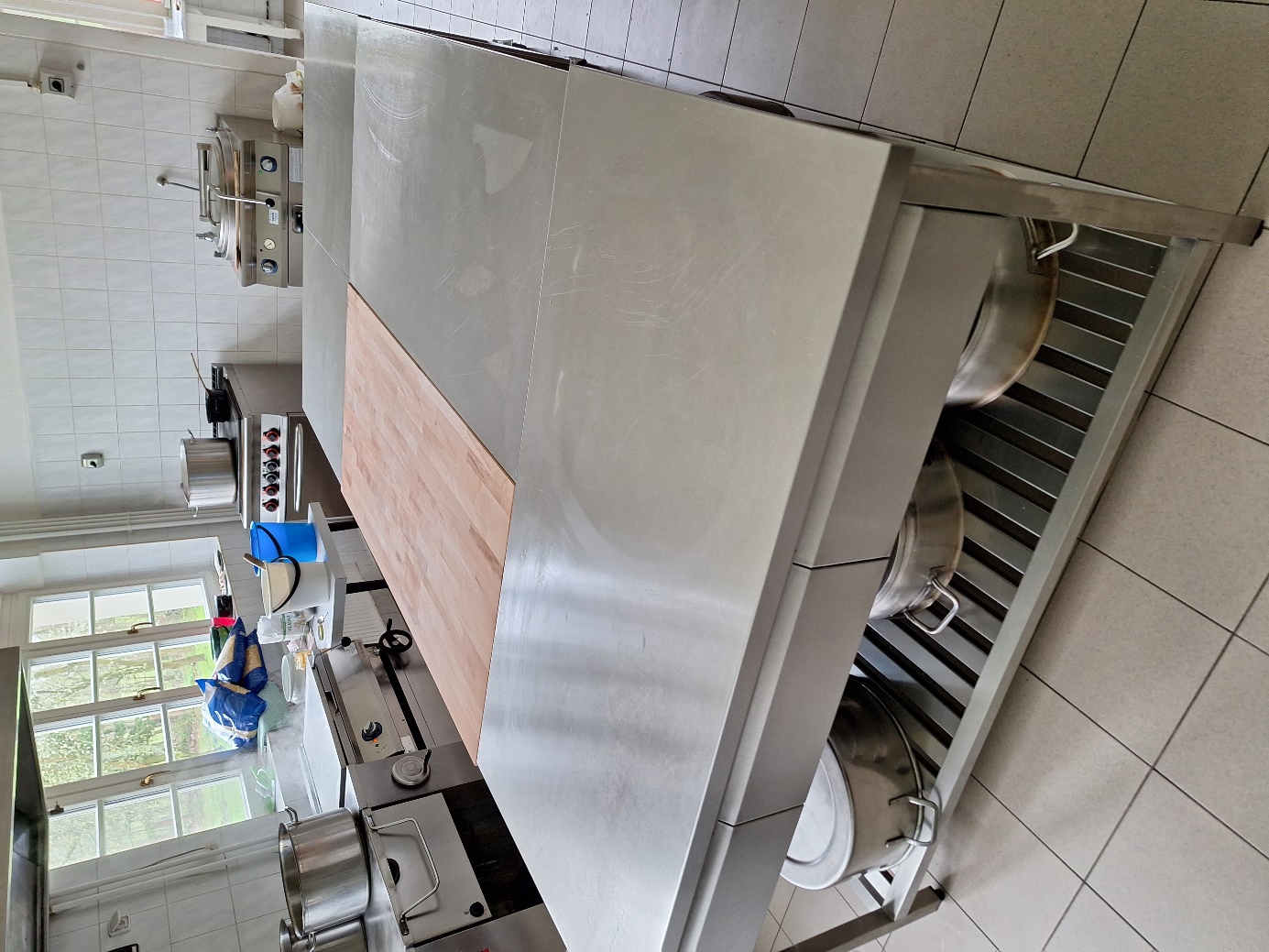 